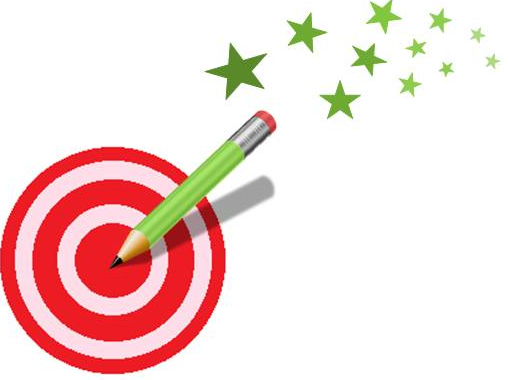 Complète par l’écriture à virgule.245,24+50=	14,32+0,4=14,26+0,03=	6,2+0,09=412,42+300=	4,31+2,31+0,05=	412,35+200=412,35+	0,421+0,121+	42,241+6=21.41+70=	21,21+125+400=	0,12+7=24,21+900=	12+0,32+	0,24+500=100,10+	41+0,88+50=	0,4+http://lewebpedagogique.com/strategiescalcul/Complète par l’écriture à virgule.245,24+50=	14,32+0,4=14,26+0,03=	6,2+0,09=412,42+300=	4,31+2,31+0,05=	412,35+200=412,35+	0,421+0,121+	42,241+6=21.41+70=	21,21+125+400=	0,12+7=24,21+900=	12+0,32+	0,24+500=100,10+	41+0,88+50=	0,4+http://lewebpedagogique.com/strategiescalcul/